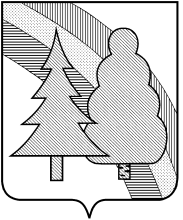 Финансовое управление администрации закрытого административно-территориального образования город Радужный Владимирской области(Финансовое управление администрации ЗАТО г. Радужный)П Р И К А З26.12.2023						                			№ 71О внесении изменений в Порядок установления и применения целевых статей классификации расходов бюджета, Перечня кодов видов источников финансирования дефицита городского бюджетаВ целях уточнения отдельных положений Порядка установления и применения целевых статей классификации расходов бюджета ЗАТО г. Радужный Владимирской области:П Р И К А З Ы В А Ю:1. Внести в приказ финансового управления администрации ЗАТО г. Радужный Владимирской области от 10 декабря 2019 г. № 139 «Об утверждении Порядка установления и применения целевых статей классификации расходов бюджета, Перечня кодов видов источников финансирования дефицита городского бюджета» (далее – Порядок) следующие изменения:1.1 Приложение № 2 к Порядку после строки «S2460 Расходы местного бюджета, в целях софинансирования которых предоставлена субсидия на осуществление дорожной деятельности в отношении автомобильных дорог общего пользования местного значения» дополнить строками «S261И Дополнительное финансовое обеспечение деятельности групп продленного дня в муниципальных общеобразовательных организациях для обучающихся 1-х классов на 2023 год (МБОУ СОШ № 1)» и «S261Л Дополнительное финансовое обеспечение деятельности групп продленного дня в муниципальных общеобразовательных организациях для обучающихся 1-х классов на 2023 год (МБОУ СОШ № 2)»;1.2. Приложение № 6 к Порядку после строки «15103S147Ц Поддержка приоритетных направлений развития отрасли образования (финансовое обеспечение мероприятий, возникающих в связи с доведением оплаты труда педагогических работников муниципальных образовательных учреждений муниципального образования, МБОУ ДО ЦВР «Лад»)» дополнить строками «15103S261И Дополнительное финансовое обеспечение деятельности групп продленного дня в муниципальных общеобразовательных организациях для обучающихся 1-х классов на 2023 год (МБОУ СОШ № 1)» и «15103S261Л Дополнительное финансовое обеспечение деятельности групп продленного дня в муниципальных общеобразовательных организациях для обучающихся 1-х классов на 2023 год (МБОУ СОШ № 2)».2. Настоящий приказ вступает в силу с момента подписания и действует по 31.12.2023 включительно.3.	Заместителю начальника финансового управления администрации ЗАТО г. Радужный Владимирской области довести настоящий приказ до главных администраторов доходов, главных распорядителей бюджетных средств, главных администраторов источников финансирования дефицита бюджета ЗАТО г. Радужный Владимирской области и Управления Федерального казначейства по Владимирской области.4.	Настоящий приказ подлежит размещению в сети Интернет на сайте администрации ЗАТО г. Радужный Владимирской области в пределах информационного ресурса финансового управления администрации ЗАТО г. Радужный Владимирской области.5.	Контроль за исполнением настоящего приказа оставляю за собой.Заместитель главы администрации города по финансам и экономике, начальник финансового управления				       О.М. Горшкова